2021届黑龙江省各地高二下学期语文4月月考试题黑龙江省大庆实验中学2020-2021学年高二4月月考试卷语文试题四、写作（60分）22. 阅读下面的材料，根据要求写作。材料一：徐悲鸿问马贩：“你这一匹马多少钱？”马贩回答说5000元。徐悲鸿说：“我用我画的马。换你一匹马行吗？”马贩气愤地说：“你这人脑子有病吧，要拿你的纸马换我的真马？！”马贩不知道，那幅画价值6600万！材料二：有一次，诗人海子在百无聊赖之际随意走进学校附近的一家餐馆。他对老板说：“我给大家朗诵我的诗，你们能不能给我酒喝？”毫无浪漫情趣的老板抬眼打量了一下眼前这位年轻人：长发凌乱。身材瘦小，落落寡欢，不修边幅，而且说话如此神经兮兮，就以为他脑瓜子是有些毛病的，便嘲讽地回答说：“我可以给你酒喝，但别在这儿朗诵。”海子无奈地耸了耸肩膀，默默地走出了餐馆，同时也走进了更深的寂寞。读了上面的两则材料，你有怎样的思考？请联系现实生活实际，确定立意，写一篇文章。要求：自选角度，明确文体，自拟标题；不要套作，不得抄袭；不少于800字。【答案】例文：成大事者要耐得住寂寞徐悲鸿用他价值6600万的化换马贩的马，结果遭到了拒绝；餐馆老板不懂得欣赏海子的诗作，将他的心血贬得一文不值。看来，大师都要耐得住寂寞吧。寂寞是无人相伴的旅程，是没有星光的夜空，它使空虚的人孤苦，使浅薄的人浮躁，使睿智的人深沉。许多人都怕寂寞，无论对于谁，寂寞与否，取决于有无所依的心境。高雅的人，独处静隅，或赏文或聆曲，则是一番清逸的享受。在命运的航程中，无疑每个人都是独行者。可能有的人会一帆风顺，但更多的人会坎坎坷坷。一帆风顺者，如碧海泛舟，难有心旌猎猎的动魄之喜；一旦生活之舟搁浅，寂寞的难堪便会长驱直入，衍化成无数的噬齿之情。坎坷多桀者，如攀山行栈，一息尚存，壮心未已，一路方卉虉草，奇险风景，自有难得的人生体验。这是磨砺，是财富，他已咀嚼了人生，踏碎了寂寞。一个人的思想达到一定的高度就会超然脱俗，可那脱俗也是一种孤独。那种寂寞感是无法逃避的，越是逃避，越是感到寂寞。学会忍受寂寞，我们就能享受快乐，进而产生创作的灵感。诗人是这样，音乐家也是这样。著名音乐家贝多芬，一生致力于钢琴曲创作，他的灵魂，他的生命都与音乐紧紧相连。他的思想赋予音乐，而音乐给了他思想,他整个人完完全金陶醉在音乐世界里。他没有喜，没有怒，没有哀，没有乐，只有音乐一一只有曲子的欢快、激昂、缠绵、轻松。他无法与周围的人沟通，一是因为他耳聋了，二是因为几乎无人能听懂他的音乐，感受他的心情。他是孤独的，他也是寂寞的。但贝多芬不怕寂寞，他在寂寞中反而找到了生命的真谛一一宁静和谐。他有音乐相伴，便战胜了寂寞，不再感到寂寞，一心投入到创作中，终于成功了。《命运交响曲》《英雄交响曲》 等无不是他在寂寞中独自完成的，这些伟大的创作在当时是不被人们承认的。可现在看来，贝多芬堪称伟人，音乐领域的伟人，他的作品再现了他的心路历程，展现了他的思想高度，也抨击了那些不孤独的正常人，在音乐的殿堂中，贝多芬找到了属于自己的快乐。在寂寞中前行，在孤独中奋进，人们也需要更大的勇气，战胜寂寞是对人最大的挑战。维吾尔族的中国“高空王子”艾斯开尔的成功就是一个很好的例子。他能成功挑战吉尼斯世界纪录，很大的一个原因就是他战胜了寂寞。艾斯开尔曾说:“走钢索对我来说并不算什么，如何战胜寂寞对我这个平日里喜欢热闹的人来说确实是个不小的挑战。你也许常常寂寞，无人了解，并苦于此。那么，请你不要烦恼，大凡耐得住寂寞的人，多半可以成就一番事业。那些成名成家者，大多都耐得住寂寞，因为他们在浮躁、功利、奢华、喧嚣面前， 毅然保持着清醒和理智、平和与淡然的心态。 潜心做自己的事， 走出了自己选择的一片天地。历史总会作出公正的评判，让我们在思索之中涅槃，在寂寞之中腾飞。黑龙江省哈尔滨市第六中学2020-2021学年高二4月月考语文试题六、作文（60分）26.阅读下面的材料，按要求写作。100多年前梁启超先生曾热情呼吁：“少年强则国强。”100多年后，教育部提出倡议：要注重对青少年“阳刚之气”的培养，推动青少年文化学习、体育锻炼和心理健康协调发展。为此，学校也开展了相关的宣传、学习，并希望同学们相互勉励共同进步。假如你班上有这样三名同学：小文，性格文静，喜爱打扮，做事常犹豫不决，被人私下称为“娘炮”；小刚，擅长体育，体格健壮，常凭借“拳头”打抱不平，学习上爱偷懒；小莉，刻苦勤奋，成绩优异，是大家公认的“学霸”，不关心班级事务。请你从中选择一名同学给他（她）写一封信，就“阳刚之气①”的问题展开交流，并提出合理建议。要求：结合材料，选好角度，确定立意，明确文体，自拟标题；不要套作，不得抄袭；不得泄露个人信息；不少于800字。注:①阳刚之气：用来形容人的内在精神、气度及言行。不仅仅限于男性。黑龙江省鹤岗市第一中学2020-2021学年高二4月月考语文试题五、写作 （60分）                                                           年轻人会不会成为垮掉的一代？曾几何时，社会上给年轻人贴上了这样的负面标签：80后，啃老，是垮掉的一代；90后，将裤子剪出“洞”头发染上“色”，是非主流富二代；00后，游戏 游戏 还是游戏，是火星隔离代。而今：“80后”，已在各自专业领域展露风采，成长为建设祖国、保卫祖国的栋梁；而90后，也用行动交上了一张张漂亮的答卷：在这次抗击新冠肺炎的逆行者中，很多就是正值青春的90后。是什么让80、90后的年青人发生了如此巨大的蜕变？00后会又怎样呢？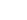 对此，作为00后的你有什么感触和想法？请综合材料内容，结合社会现实和当下自己的状况，以一名00后的名义向青年朋友们预写一篇在即将到来的“五、四”运动102周年纪念大会上的发言稿，表达自己的心声。要求：选好角度，自拟题目，破立结合；不得抄袭、套作；字迹工整，不少于800字；不泄露真实姓名、学校等信息。黑龙江省哈尔滨市第一六二中学校2020-2021学年高二4月月考语文试题四、写作（60分）20.阅读下面的材料，根据要求写作。（60分）央视新闻《夜读》栏目选出了2020年的99个年度汉字，无论哪个字，都是我们拿2020这一年换来的。假如你校校园广播站举办“回首2020”征稿活动，请从年度汉字“暖”“醒”“惜”中选择一个于你而言最特别的字，写一篇文章向广播站投稿，阐明观点，表达思考。要求：自拟题目，自选文体，自选角度，确定立意；不要套作，不得抄袭；不得泄露个人信息；不少于800字。黑龙江省青冈县第一中学校2020-2021学年高二下学期月考(筑梦班) 语文试卷四、写作（60分）22.阅读下面的材料，根据要求写作。提前5分钟起床，给自己泡一杯牛奶，吃两片面包，这会让你有一整天的好心情；提前5分钟候车，你可以轻松地迈步上车，也许还能找到一个舒适的空位，让你从容地应对每一次车流高峰；提前5分钟上班，整理办公桌，检查一遍今天的日程，这会让你更快地进入工作状态；提前5分钟赴约，你可以避免见面时的仓促和慌张，还可以去洗手间整理一下仪表，这会让你变得更加优雅得体；……提前5分钟，我们可以做很多的事，这看上去微不足道，但是意义非凡。要求：综合材料内容及含意，选好角度，确定立意，明确文体，自拟标题，不要套作，不得抄袭，不得泄露个人信息；不少于800字。【答案】【详解】本题考查考生的写作能力。这是一道材料作文。材料中的关键词是“提前五分钟”，提前5分钟，我们可以做很多的事，这看上去微不足道，但是意义非凡。所以此题实际上就是围绕“提前五分钟”为话题来组织材料。“提前五分钟”又意味着什么？它意味着做事要提前做好准备，要未雨绸缪，要趁早。正如有句古训说：“凡事豫则立，不豫则废。”这里的“豫”，就是预备的意思。凡事做好准备，哪怕只是提前5分钟，你的人生都会变得与众不同。黑龙江省哈尔滨市九中2020-2021学年高二4月学业阶段性评价检测语文试题四、作文（60分）36.阅读下面的材料，根据要求写一篇文章。材料一  传，《说文》：“傳：傅，遽也。从人，專聲”。这是说，传，以驿站转递文书。字形采用“人”作形旁，采用“專（专）”作声旁。材料二  《经典咏流传》节目“和诗以歌”，将古诗词和部分近代诗词配以现代流行音乐，通过经典传唱人的演绎，以及现场经典鉴赏团的解读，带领观众领略诗词之美，发现传统文化的深层价值。比如在第1集，一首沉寂了300多年的清代小诗《苔》被乡村教师梁俊和来自贵州山里的孩子们动情演绎，一夜爆红。仅在微信客户端就引发了3000万阅读量。材料三  意大利服装品牌杜嘉班纳（D&G）宣传短片《起筷吃饭》，把中国传统文化中的筷子与意大利经典饮食披萨相结合，模特的夸张表情和不恰当的文字表达，被网友质疑存在歧视中国传统文化的嫌疑。其设计师及联合创始人之一又曝出一系列辱华言论，之后迎接杜嘉班纳的是质疑和抵制，时装秀被正式取消。微信 “文化传承”公众号开展征文活动，请你参加：综合这几则材料生发立意，表达自己的思考或体验，写一篇文章。要求：任选角度；自拟标题；不得抄袭和套作；不少于800字。黑龙江省双鸭山市第一中学2020-2021学年高二下学期4月月考语文试题四、写作（60分）23．阅读下面的材料，根据要求写作。王立群教授在《中国脊梁》一书中写道：“有一种人，知道自己要做的事是可以成功的，便持之以恒，坚持下去，最终克服各种困难，得偿所愿，这是成功的人。有一种人，知道自己要做的事是不可能实现的，便改弦更张，不再坚持，终于没有碰壁，这是明智的人。还有一种人明知自己要做的事是不可能实现的，但它还是不改初衷，继续前进，这是有历史使命感的人。”对于以上三种人，你更欣赏哪一种或哪几种人？请结合材料内容，以学生代表的身份面向本校同学写一篇演讲稿，体现你的认识和思考。要求：自拟标题，自选角度，确定立意；不要套作，不得抄袭；不得泄露个人信息；不少于800字。【答案】 【参考立意】中国的脊梁是什么      2、人需要变通退一步海阔天空        4、知其不可为而为之当代社会需要怎样的人  6、“为”与“不为”